 Henry Lawson – context		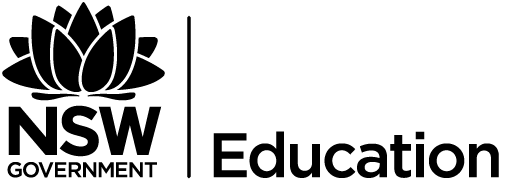 What did you learn from expert, article and website 1?What did you learn from expert, article and website 2?What did you learn from expert, article and website 3?What did you learn from expert, article and website 4?Whose stories was Lawson telling?How do you think Lawson’s stories shaped the collective identity of Australia?	‘’From what you know so far, how does Lawson’s Australia differ from yours?